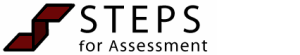 Top of FormStudent Teacher Name: _________________________       Block:   1     2  	Date: ________________Cooperating Teacher: ___________________________       School/District_______________________University Supervisor: __________________________       Grade/Course _______________________Bottom of FormTrait NameTrait DescriptionRatingsRatingsRatingsRatingsRatingsTrait NameTrait DescriptionHigh LevelSatisfactoryNeeds ImprovementNot ObservedNot ApplicableTheatre 1.0.0The student teacher demonstrates make-up techniques and methods.321 (NO) (NA)Theatre 2.0.0The student teacher demonstrates basic lighting procedures.321 (NO) (NA)Theatre 3.0.0The student teacher illustrates methods of set construction.321 (NO) (NA)Theatre 4.0.0The student teacher directs theatre productions.321 (NO) (NA)Theatre 5.0.0The student teacher teaches oral interpretation and readers’ theatre.321 (NO) (NA)Theatre 6.0.0The student teacher demonstrates knowledge of theatre history, radio, and TV production.321 (NO) (NA)Theatre 7.0.0The student teacher exhibits skills in costume design and construction.321 (NO) (NA)Theatre 8.0.0The student teacher selects appropriate theatre productions for high school students.321 (NO) (NA)Theatre 9.0.0The student teacher organizes and properly supervises rehearsals.321 (NO) (NA)Theatre 10.0.0The student teacher functions competently as a drama educator in various school settings.321 (NO) (NA)Theatre 11.0.0The student teacher provides dramatic performances for audiences of varying cultural, intellectual, and social backgrounds.321 (NO) (NA)Theatre 12.0.0The student teacher displays knowledge of professional organizations and publications.321 (NO) (NA)Theatre 13.0.0The student teacher supervises performing students in out-of-school settings.321 (NO) (NA)Theatre Influence on Student LearningThe student teacher influences student learning to ensure high levels of achievement among all students. Comment required.321 (NO) (NA)Influence on Student Learning (Comment Required):General Comments (optional):Influence on Student Learning (Comment Required):General Comments (optional):Influence on Student Learning (Comment Required):General Comments (optional):Influence on Student Learning (Comment Required):General Comments (optional):Influence on Student Learning (Comment Required):General Comments (optional):Influence on Student Learning (Comment Required):General Comments (optional):Influence on Student Learning (Comment Required):General Comments (optional):321 (NO) (NA)Influence on Student Learning (Comment Required):General Comments (optional):Influence on Student Learning (Comment Required):General Comments (optional):Influence on Student Learning (Comment Required):General Comments (optional):Influence on Student Learning (Comment Required):General Comments (optional):Influence on Student Learning (Comment Required):General Comments (optional):Influence on Student Learning (Comment Required):General Comments (optional):Influence on Student Learning (Comment Required):General Comments (optional):321 (NO) (NA)